Paid internships are open to Yale students with a valid U.S. driver’s license, with a few exceptions.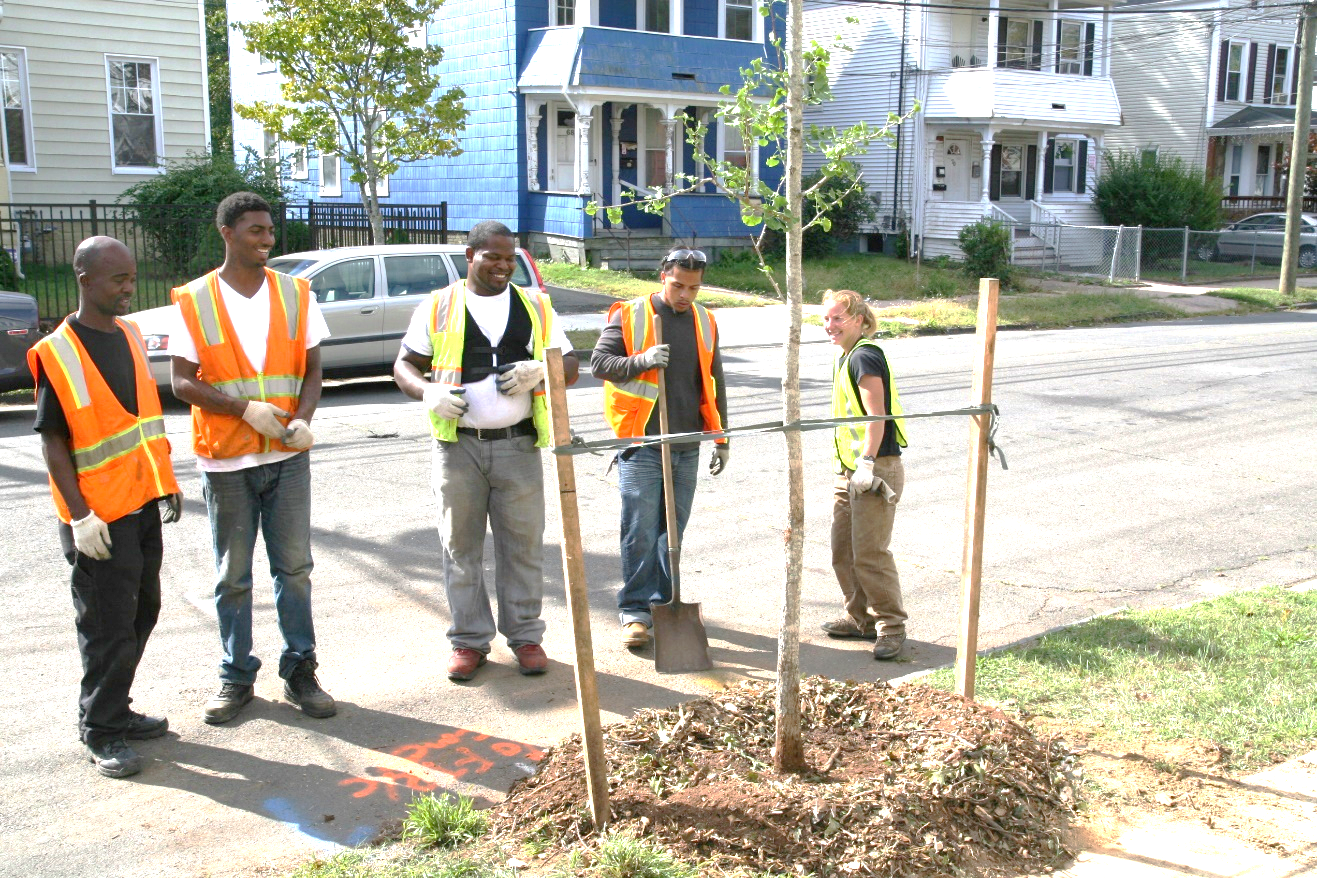 8-19 hours/week, September 23, 2019 - early May 2020The Urban Resources Initiative (URI) is hiring Yale student interns for its GreenSkills program this fall and spring!  GreenSkills is a city-supported job training program for local high school students and formerly incarcerated adults.  GreenSkills crews plant landscape-grade street trees at the request of New Haven residents and business owners.  Never planted a tree before?  That’s okay!  Paid training is provided.  It’s a great opportunity to get outside, learn about New Haven, and impact the city in a positive way.  See below for job descriptions. A year-long commitment is preferred, but semester-long internships are possible.  To learn more about URI, visit uri.yale.edu. Planting Crew Trainer ($14.25/hour)Join a crew of prison survivors or lead a crew of high school students in tree planting and stewardship.  You will work alongside an experienced GreenSkills supervisor.  Job duties include:Teaching your six-person planting crew about urban ecology, tree planting, and stewardship;Instilling and modeling a positive attitude and work ethic in your crew;Loading and unloading trees and tools from work trucks;Driving large trucks with trees and navigating throughout the City of New Haven to multiple planting sites;Pruning street trees in winter and/or early spring.  Planting Crew Supervisor ($14.75/hour)This position is open to students who have worked for the Urban Resources Initiative’s GreenSkills program or Greenspace program, have mastered the skills required to safely and effectively lead a planting crew, and who have effectively demonstrated advanced leadership and organizational skills.  Job duties for this position include the above in addition to mentoring a less experienced crew leader.AVAILABLE SHIFTSStudents working with the adult crew are advised to select one or two shifts (for example: Monday morning and Tuesday afternoon).  The PM shift finishes at 6:00pm at the latest, sometimes earlier.  There are opportunities for additional hours for students interested in helping with truck maintenance, tool sharpening, tree watering, and/or t-shirt design.Working with Adults (timing may shift slightly before start of season)Mondays, Tuesdays, and/or Wednesdays – 6:30am-12:30pm (morning shift)Mondays, Tuesdays, and/or Wednesdays – 12:00pm-6:00pm (afternoon shift)Working with High School Students:Saturdays – 8:00am-4:30pmTree Loader ($14.75/hour)A critical component of URI’s operations is the loading of trees, mulch, and compost onto trucks in advance of planting work. URI is seeking a loader for the duration of the fall and spring planting seasons (late Sep to late Nov and late March to early May).  The loader will work in conjunction with planting crew supervisors and trainers to ensure that planting materials are loaded prior to each workday.  Because all loading is done with a Bobcat compact loader, experience operating this type of equipment is strongly preferred. The weekly schedule is as follows (interested applicants may apply for as many or as few shifts as desired):Mondays, Tuesdays, and Wednesdays – 6:00am - 8:00amFridays – Flexible The following position does not require a driver’s license and its hours are more flexible. GreenSkills Office Assistant ($14.25/hour)The GreenSkills Office Assistant is a 6-10 hour per week position, and a great opportunity to get a “behind-the-scenes” look at the work of an environmental non-profit.  You must be comfortable with Excel and conducting tedious tasks for a good cause!  The primary goal of this position is to enter tree requests into the Call Before You Dig system so that our planters are digging safely and to communicate with tree requesters as needed.  Additional tasks include updating URI’s social media outlets.  If you only want to work 6 hours, you will not have time to do social media, and we may offer the social media position up as a separate 4-5 hour position.  Please inquire about this position if you are interested in either role or both. To apply, please send your resume and cover letter to the GreenSkills Manager, Caroline (Caro) Scanlan, at caroline.scanlan@yale.edu. Questions? Call 203-432-6189.